Группа №3Преподаватель: Комлева М.Н.Дисциплина: Технология штукатурных работЗадание: повторить тему: «Разравнивание раствора. Накрывка, затирка и заглаживание штукатурки гладилками», выполнить самостоятельную работу.Выполненное задание в тетради сфотографировать и отправить мне на почту не позднее 10.04.20 на емэйл: kmn@apt29.ruВАЖНО: все задания по дисциплине «Технология штукатурных работ» должны быть оформлены в отдельной тетради. Тетради после окончания дистанционного обучения будут собраны для контроля. Самостоятельная работа по теме: «Разравнивание раствора. Накрывка, затирка и заглаживание штукатурки гладилками»1. Какими инструментами разравнивают штукатурный раствор на поверхности?2. Какой длины должен быть полутерок для разравнивания раствора?3. Опишите технологию разравнивания штукатурного раствора правилом по маякам.4. Опишите происходящие процессы на рисунках: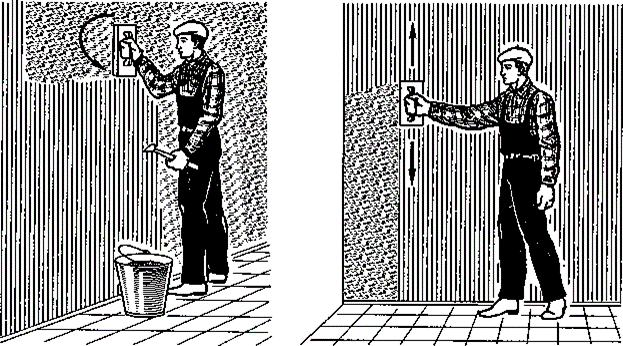 1.2.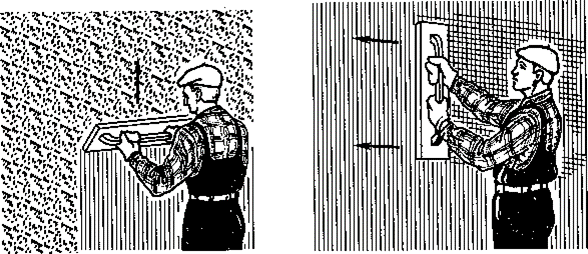 3.4.